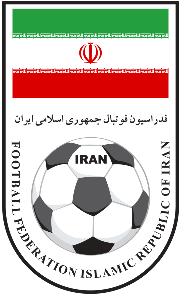 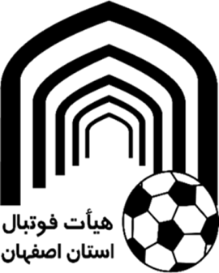 فدراسیون فوتبال جمهوری اسلامی ایرانهیئت فوتبال استان اصفهانبرنامه مسابقات فوتبال لیگ برتر زیر21سالهفته پانزدهمفصل1402-1401               مهدی عارفیان                                                                                                                                            حمیدرضا دادخواهرییس واحد مسابقات                                                                                                                                                دبیرهیئترونوشت:-رئیس محترم هیئت فوتبال استان اصفهان، جهت استحضار.-واحدهای محترم داوران/پایه وجوانان/ روابط عمومی هیئت فوتبال استان اصفهان، جهت اطلاع و اقدام لازم.-کمیته محترم انضباطی هیئت فوتبال استان اصفهان، جهت اطلاع واقدام لازم.شماره بازیتاریخروزمیزبانرنگ لباسمیهمانساعتشهرورزشگاه8213/10/1401سه شنبهیاوران المهدیقرمزماهان طاد12اصفهانفجر8312/10/1401دوشنبه یزدل کاشانقرمزپادمایدک14.30کاشانفکری8412/10/1401دوشنبه  پارسیانقرمزون پارس12اصفهانفجر8513/10/1401سه شنبه آرادورزش زاگرسفولادمبارکه سپاهان13.30اصفهانقدس8613/10/1401سه شنبه آتیه سازانقرمزنامداران15اصفهان بابوکان